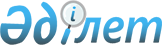 Жер пайдалану мәселелері туралы мәслихаттың кейбір шешімдеріне өзгерістер енгізу туралы
					
			Күшін жойған
			
			
		
					Астана қаласы мәслихатының 2005 жылғы 30 маусымдағы N 168/20-ІІІ Шешімі. Астана қаласының Әділет департаментінде 2005 жылғы 28 шілдеде N 402 тіркелді. Күші жойылды - Астана қаласы мәслихатының 2007 жылғы 12 шілдедегі N 408/50-III шешімімен

      Ескерту. Күші жойылды - Астана қаласы мәслихатының 2007.07.12 N 408/50-III шешіміменАстана қаласы мәслихатының 

2006 жылғы 21 қыркүйектегі N 283/35-ІІІ "Астана қаласы мәслихатының 2004 жылғы 29 сәуірдегі N 40/7-ІІІ "Астана қаласы мемлекеттік органдарының жер учаскелерін (жерді пайдалану құқығын) алу (сатып алу) жұмыстарын ұйымдастыру және өзара іс-әрекет жасасу қағидалары туралы" шешімінің күшін жою туралы" шешімінен 

Үзінді:       Астана қаласының мәслихаты ШЕШТІ: 

      1. ... 

      Астана қаласы мәслихатының 2004 жылғы 30 маусымдағы N 168/20-ІІІ "мәслихаттың жерді пайдалану мәселелері бойынша кейбір шешімдеріне өзгерту енгізу туралы" шешімінің 1 тармағының 1) тармақшасы, (Нормативтік-құқықтық актілерді мемлекеттік тіркеу реестрінде 402 нөмірмен тіркелген, 2005 жылғы 20 тамызда "Астана хабары" газетінде, 2005 жылғы 30 шілдеде "Вечерняя Астана" газетінде жарияланды). 

      2. Осы шешім қабылданған күннен бастап күшіне енеді.       Астана қаласы мәслихатының 

      сессия төрағасы       Астана қаласы мәслихатының 

      хатшысы 

_______________________________________________________________       Астана қаласының ұсынысын қарап, "Қазақстан Республикасындағы жергілікті мемлекеттік басқару туралы" 2001 жылғы 23 қаңтардағы Қазақстан Республикасы  Заңының 6-бабын және Қазақстан Республикасының Жер  кодексін басшылыққа ала отырып, Астана қаласының мәслихаты  ШЕШТІ : 

      1. Астана қаласы мәслихатының мынадай шешімдеріне өзгерістер енгізілсін: 

      1)  Күші жойылды - Астана қаласы мәслихатының 2006 жылғы 21 қыркүйектегі N 283/35-ІІІ шешімімен. 

      2)  Күші жойылды - Астана қаласы мәслихатының 2006 жылғы 12 қазандағы N 294/37-ІІІ шешімімен. 

      2. Осы шешім әділет органдарында тіркелген күнінен бастап күшіне енеді.       Астана қаласының мәслихаты 

      сессиясының төрағасы       Астана қаласы 

      мәслихатының хатшысы 
					© 2012. Қазақстан Республикасы Әділет министрлігінің «Қазақстан Республикасының Заңнама және құқықтық ақпарат институты» ШЖҚ РМК
				